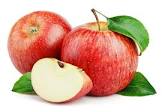 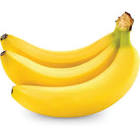 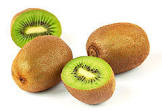 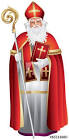 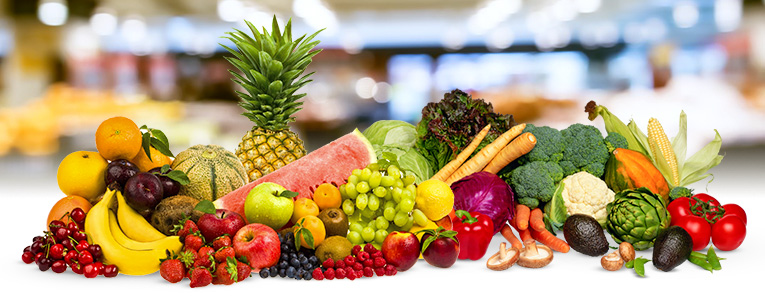 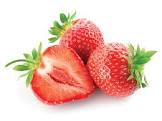 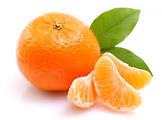 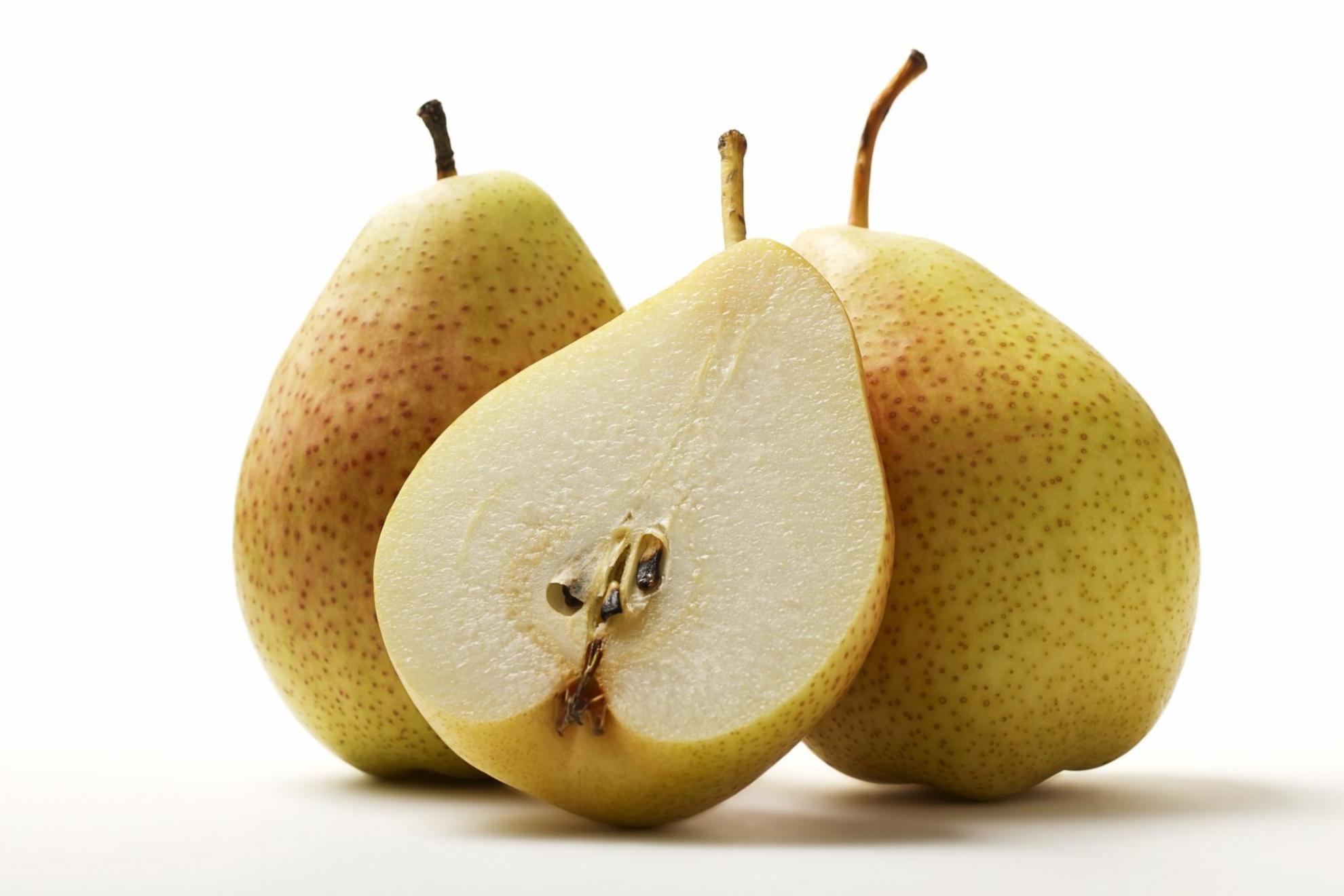 ZAJTRKPonedeljek 16.102023Torek  17.10.2023Sreda 18.10.2023 Četrtek 19.10.2023Petek 20.09.2023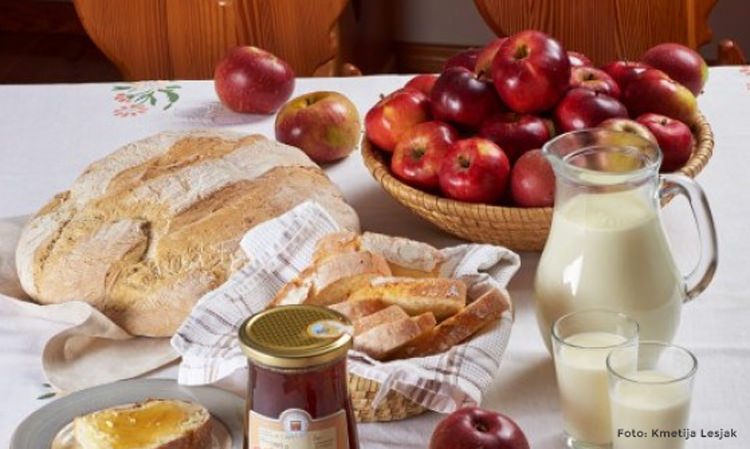 MESNO ZELENJAVNI NAMAZ, REZINA KUMARE, JELENOV KRUH, ČAJDIETA:MESNO ZELENJAVNI NAMAZ REZINA KUMARE, BG. KRUH, ČAJBG.: BREZ GLUTENAMED, MASLO HRIBOVEC KRUH , BELA KAVADIETA:MED, MASLO, BG. KRUH, BELA KAVAMLEČNI ZDROBDIETA: KORUZNI KOSMIČI, MLEKODOBROTE KMETIJE FEČUR,MASLO*, DOMAČ KRUH* MLEKODIETA: MASLO*, BG.KRUH, MLEKO*ŽIVILO EKOLOŠKE PRIDELAVE SIRNI NAMAZ, ČAJDIETA;SIRNI NAMAZ, , BG. KRUH, ČAJ KOSILO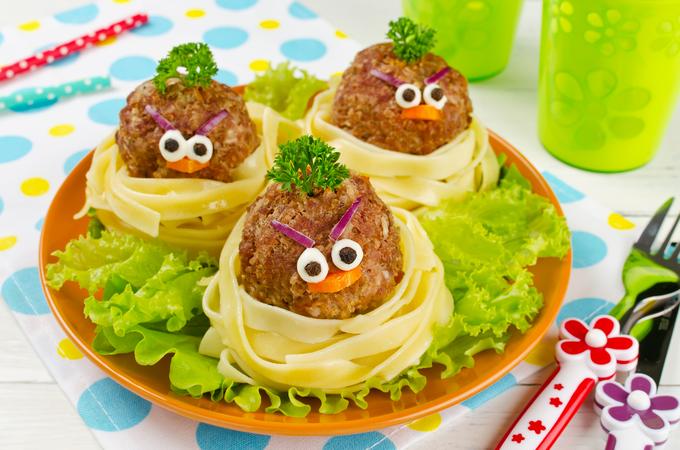 PASULJ Z MESOM, DOMAČ PUDINGDIETA: PASULJ Z MESOM, DOMAČ BL. PUDINGPOROVA JUHA, PIŠČANČJI PAPRIKAŠ, PIRE KROMPIR, SOLATADIETA: POROVA JUHA, PIŠČANČJI PAPRIKAŠ, PIRE KROMPIR, SOLATA GOVEJA JUHA, GOVEDINA V LOVSKI OMAKI, RIZI- BIZI, SOLATADIETA: GOVEJA JUHA Z BG. ZAKUHO, GOVEDINA V LOVSKI OMAKI, RIZI- BIZI, SOLATALEČINA JUHA, BORANJA, KROMPIR V KOSIH, SOLATADIETA: LEČINA JUHA, BORANJA, KROMPIR V KOSIH, SOLATJOTA IZ ZELJA, SLADICADIETA: JOTA IZ ZELJA, BG. BL. SLADICA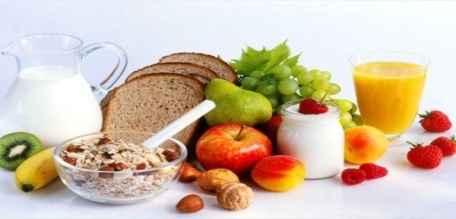 MANDARINA, KRUHDIETA: MANDARINA, BG. KRUHBANANA, KRUHDIETA: BANANA, BG. KRUHANANAS, KRUHDIETA: ANANAS, KRUHDOMAČA ŽEMLJA, SOKDIETA: GB. KEKSI, SOKJABOLKO, KRUHDIETA: JABOLKO, BG.KRUH